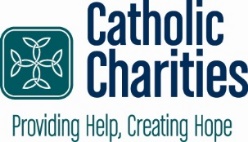 Definitions:“Guest” refers to the individual, couple or family resettled through the Catholic Charities Oregon Refugee Resettlement program.“Host” refers to the volunteer household welcoming refugees to stay in their home for a limited time post arrival.Please read the following participation agreement very carefully. By signing this document, you acknowledge that you understand and agree to the terms of the document. Catholic Charities resettles refugees from all over the world and does not discriminate against any refugee based on age, race, color, religion, gender, national origin, sexual orientation, disability, and marriage or family status. We expect our hosts to hold the same value of inclusivity. I agree to not make any judgments about different cultures, and instead, to be open to a positive relationship and cultural exchange with my guest regardless of their personal characteristics or native origin. Meals. Guests are responsible for providing their own meals and snacks, unless invited by the host to share a meal. The host is responsible for providing access to a fully stocked kitchen including plates, silverware, glassware and cooking utensils.Housework. Guest are expected to help host families with basic household chores, such as keeping clean areas used such as the bedroom, bathroom, kitchen, and other common areas. The guest is also responsible for their own laundry. The host has the right to ask guests to leave if they are unable to follow household guidelines.  Cell phones. The guest will be provided with a cell phone at arrival. They will be responsible for using their own cell phone, including receiving and outgoing calls. Transportation. The host is not responsible for providing transportation for the guest.Smoking. An agreement will be made between the host and guest concerning smoking when applicable. Guest will pay any damages caused by the guest up to $100. Above $100, the host will pay the remainder of the cost of the repair or replacement. Other than for payment for damages, hosts shall not accept any money or any other form of payment from Guest. Problems. The host will bring any concerns, issues, or complaints about guests to the Catholic Charities case manager.  The host agrees to work with Catholic Charities and the guest to resolve any problems that occur.  Duration of placement. Guests are permitted to stay with the host for up to 30 days. If the host invites the guest to stay longer, the host will take full responsibility and hold Catholic Charities harmless for any liabilities or complications that may occur past the initial 30 day stay. Last day. The guest will clean and remove all personal items on the last day. Indemnification. Host fully indemnifies Catholic Charities and its agents and employees from any claim arising from guest’s conduct. Host assumes all risk associated with injury or loss arising from hosting a guest. Host releases Catholic Charities of any liability for any claim of injury, death, property damage or other loss. Host will not institute a claim against Catholic Charities and will release and hold Catholic Charities forever harmless for any and all claims arising hosting a guest, including the behavior of guests. Limitation of liability. In no event shall Catholic Charities have any liability to the host for any indirect, special, incidental, or consequential damages, however caused, and under any theory of liability, whether or not Catholic Charities had prior knowledge of the possibility of such damages. Further, Catholic Charities shall not be named as a party, called as a witness, or served discovery requests in any dispute between guests and host regarding the financial dealings between guest and host. The volunteer acknowledge that they have carefully read this Agreement and agree to be bound hereto.Volunteer Signature							DateVolunteer Signature (2)	 						DateCase Manager								Date